Витаминизация в детском саду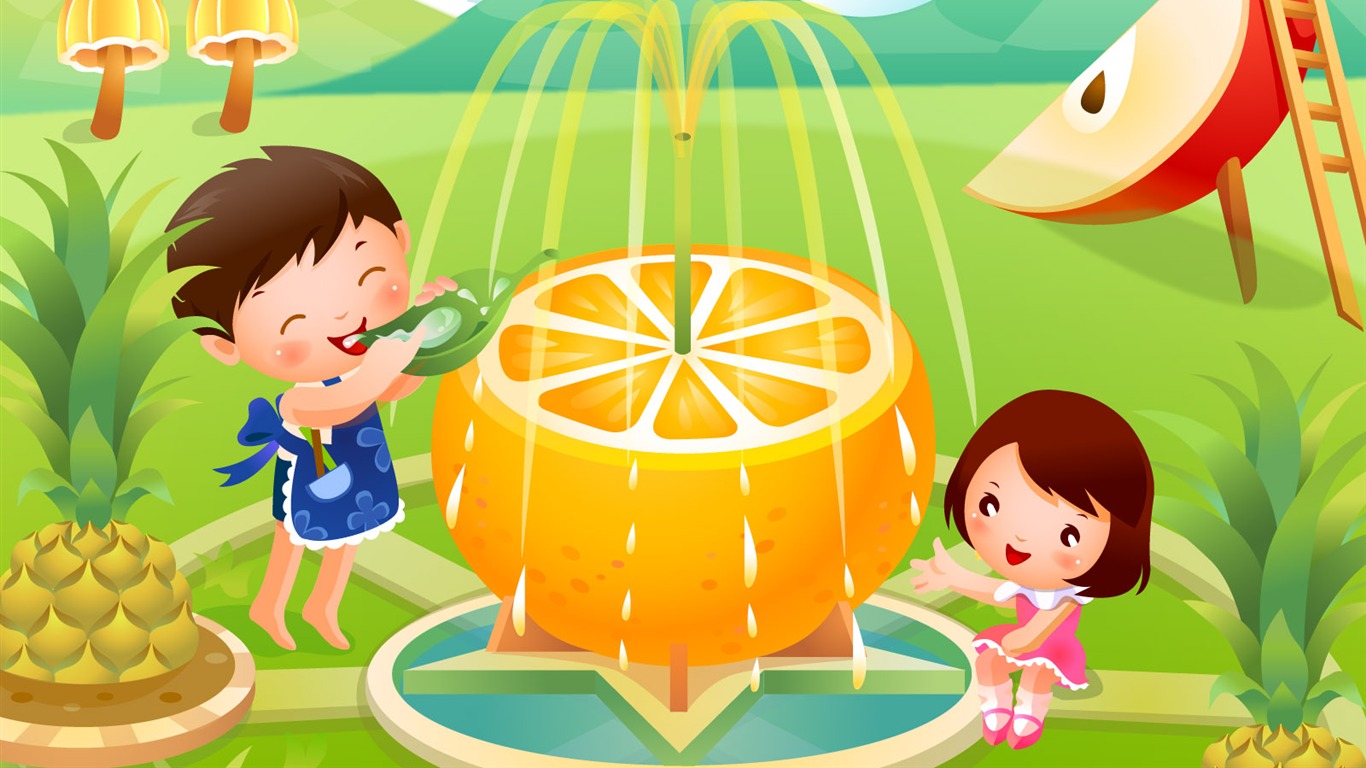 Здоровьесберегающие технологии очень популярны в дошкольных учреждениях. Если оздоравливающие процедуры, вроде закаливания, дыхательной гимнастики, входят в парциальные программы обучения, то витаминизация в детском саду закреплена на уровне федерального законодательства.Правила витаминизацииВ Санитарно-эпидемиологических правилах и нормативах СанПиН 2.4.1.3049-13 сказано:«14.21. В целях профилактики недостаточности микронутриентов (витаминов и минеральных веществ) в питании детей используются пищевые продукты, обогащенные микронутриентами.Витаминизация блюд проводится с учетом состояния здоровья детей, под контролем медицинского работника и при обязательном информировании родителей о проведении витаминизации.»Технология приготовления витаминизированных напитков указывается в инструкции изготовителя.В том случае, если в рационе питания отсутствуют витаминизированные напитки, то проводится искусственная С-витаминизация в детском саду. Объемы рассчитываются строго по возрасту ребенка:для детей 1-3 лет — 35 мг,для детей 3-6 лет — 50 мг на порцию.Препараты витаминов вводятся в третьи блюда при определенной температуре последних: температура компота должна быть 15 С градусов, киселя  — 35 С градусов.Витаминизация в детском саду отображается в специальном журнале, куда данные заносит медицинский работник.В журнале обязательно указываются:Дата.Наименование препарата.Наименование блюда.Количество питающихся.Общее количество внесенного витаминного препарата.Время внесения препарата или приготовления витаминизированного блюда.Время приема блюда.Примечания.Журнал хранится на протяжении года. Все вопросы касательно профилактических мер по повышению иммунитета можно адресовать медицинскому работнику, который является ответственным лицом за организацию здорового питания в детском саду.СЭС может разрешить временный (сезонный) перерыв в С-витаминизации на основании лабораторного контроля блюд. Это возможно в том случае, если плодоовощные блюда и другие продукты, используемые для питания в детском саду, содержат количества витамина С согласно утвержденным МЗ РФ нормам потребности людей в этом органическом веществе.